「ことばのちから」活用シート　活用事例【高槻市立富田小学校】活用シート名「山ののにて」「山ののにて」「山ののにて」基になった活用シート名書２①見たまま作文学年小学校4年教科音楽時期２　月活用場面授業（展開）授業（展開）授業（展開）配当時間３０分目標音楽に合う、話を考えて書くことができる。音楽に合う、話を考えて書くことができる。音楽に合う、話を考えて書くことができる。音楽に合う、話を考えて書くことができる。音楽に合う、話を考えて書くことができる。活用シート・工夫した点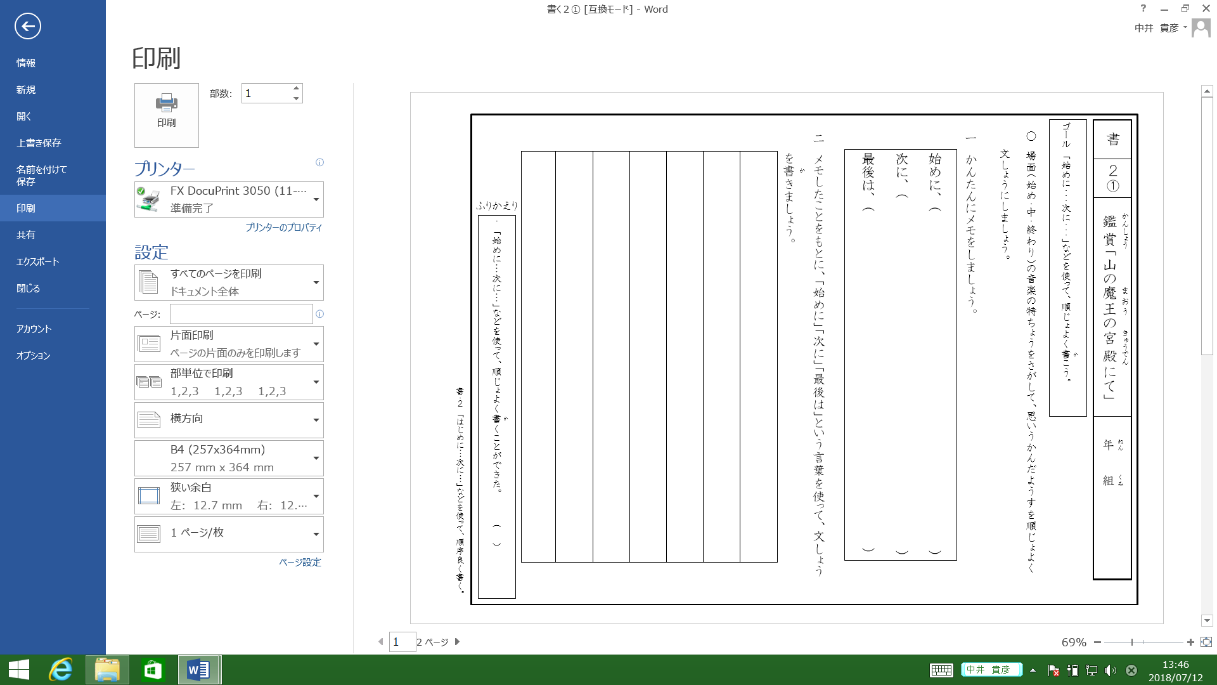 成果や改善点●これまでは、曲の変調に対して意識することが個々では難しい子どももいたが、「始め」「中」「終わり」とし、全体で意識することで、曲の全体をとらえ、鑑賞の感想を書くことができた。●「しずかに」「いきおいよく」「にげだす」など、音楽の特徴をとらえた言葉を使う子どもが多かった。●これまでは、曲の変調に対して意識することが個々では難しい子どももいたが、「始め」「中」「終わり」とし、全体で意識することで、曲の全体をとらえ、鑑賞の感想を書くことができた。●「しずかに」「いきおいよく」「にげだす」など、音楽の特徴をとらえた言葉を使う子どもが多かった。●これまでは、曲の変調に対して意識することが個々では難しい子どももいたが、「始め」「中」「終わり」とし、全体で意識することで、曲の全体をとらえ、鑑賞の感想を書くことができた。●「しずかに」「いきおいよく」「にげだす」など、音楽の特徴をとらえた言葉を使う子どもが多かった。●これまでは、曲の変調に対して意識することが個々では難しい子どももいたが、「始め」「中」「終わり」とし、全体で意識することで、曲の全体をとらえ、鑑賞の感想を書くことができた。●「しずかに」「いきおいよく」「にげだす」など、音楽の特徴をとらえた言葉を使う子どもが多かった。●これまでは、曲の変調に対して意識することが個々では難しい子どももいたが、「始め」「中」「終わり」とし、全体で意識することで、曲の全体をとらえ、鑑賞の感想を書くことができた。●「しずかに」「いきおいよく」「にげだす」など、音楽の特徴をとらえた言葉を使う子どもが多かった。子どもの様子（発言・ノート・板書・解答例・写真　等）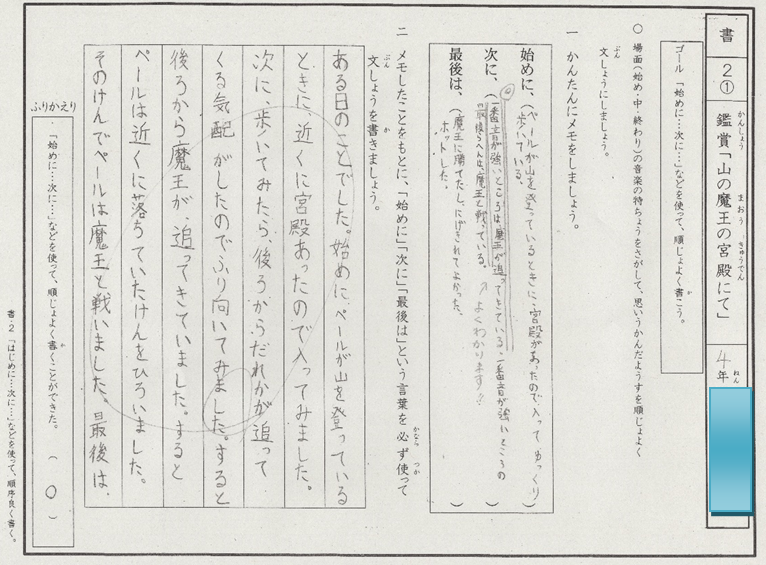 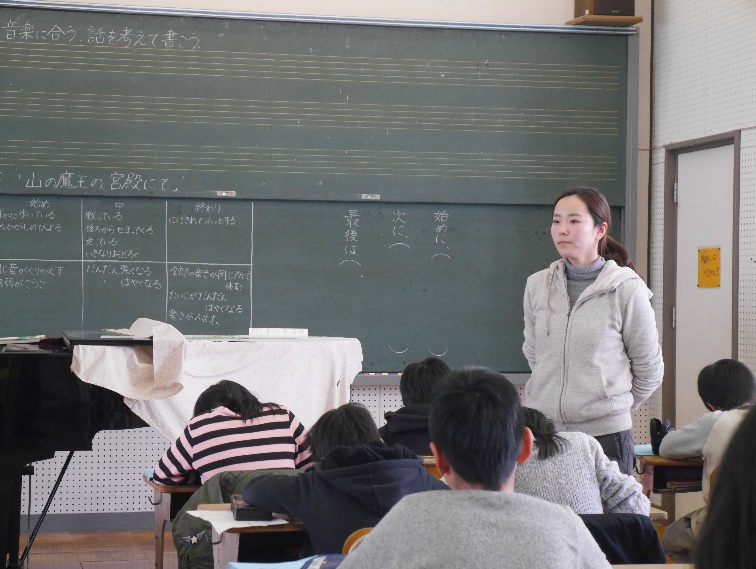 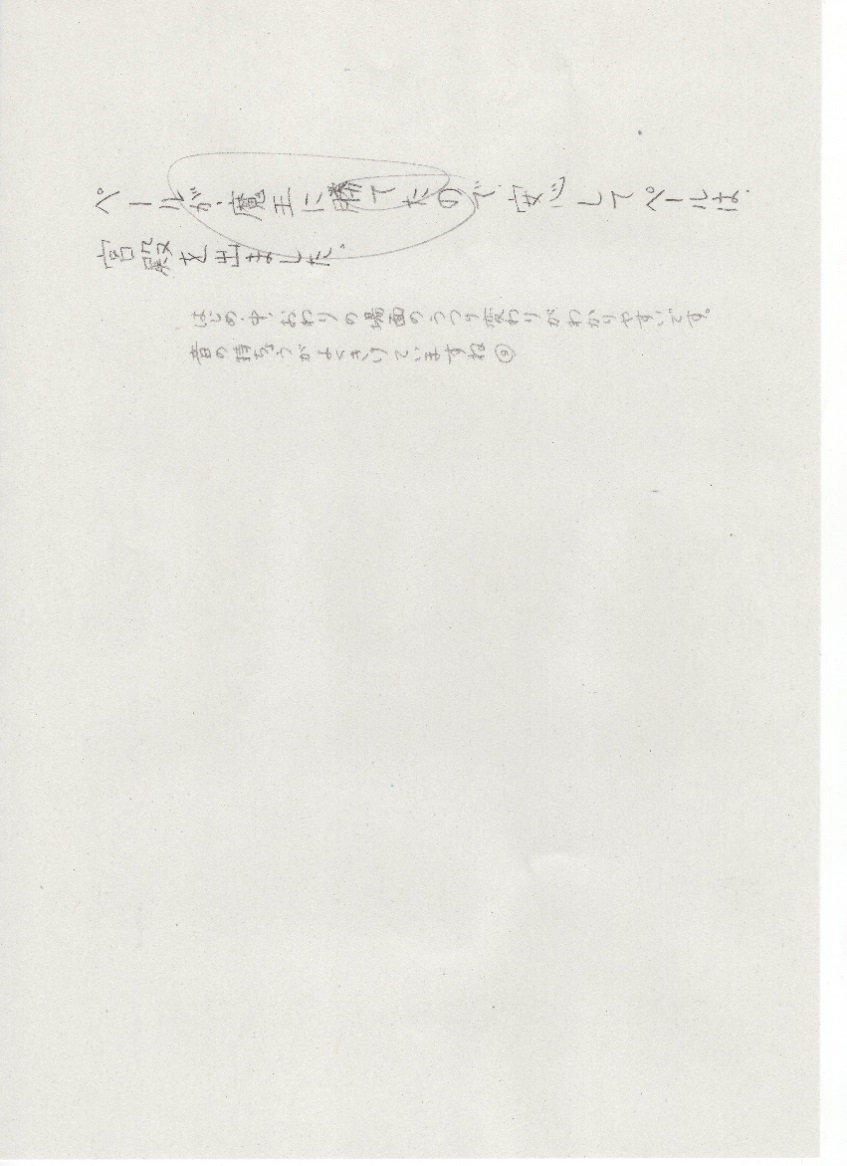 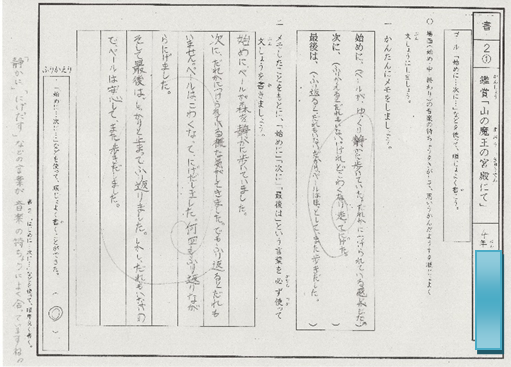 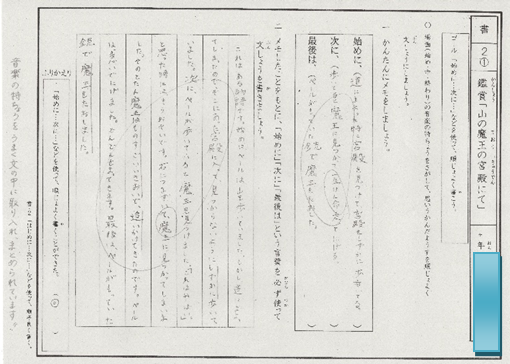 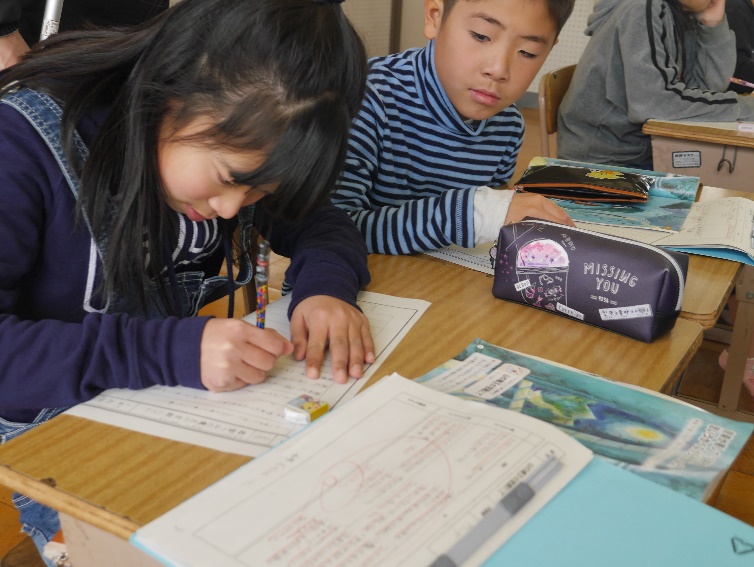 子どもの様子（発言・ノート・板書・解答例・写真　等）子どもの様子（発言・ノート・板書・解答例・写真　等）子どもの様子（発言・ノート・板書・解答例・写真　等）子どもの様子（発言・ノート・板書・解答例・写真　等）子どもの様子（発言・ノート・板書・解答例・写真　等）